Bekannte Verletzungen und ihre BehandlungsmöglichkeitenFragenWas sind die fünf Aufgaben eines Verbandes?__________________________________________________________________________________Wie heisst die Verbandsart, die man benutzt um ein Gelenk zu verarzten?__________________________________________________________________________________An welchen Stellen kann man testen, ob der Verunfallte eine normale Atmung hat?__________________________________________________________________________________Was muss man am Telefon nennen?____________________________________________________________________________________________________________________________________________________________________Nenne 10 Sachen, die in eine Notfallapotheke gehören______________________________________________________________________________________________________________________________________________________________________________________________________________________________________________________SOS in Morseschrift__________________________________________________________________________________Ampelschema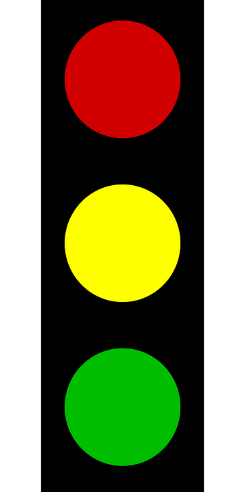 NotrufnummernWelche der folgenden Aussagen sind richtig?Bei Kindern ist der Puls eher höher, als bei ErwachsenenBeim GABI steht das B für: «Beantwortet er mir meine Frage? »Bei einem Schädelbruch sollte man abwarten und erst bei Verschlimmerung des Zustandes den Arzt aufsuchenBei Erfrierungen kann oft ein Schluck starker Schnaps helfenEin Druckverband kann sehr gefährlich seinBei Erfrierungen wird die betroffenen Stelle zuerst rot, weiss, violett und schlussendlich schwarzVerletzung/KrankheitSymptomeWas ist zu tunRoter KopfHeisse HautSchneller PulsSchwindelanfälleErfrierungVerbrennung1.Grades2.Grades3.GradesSalbe/Insektenstiftfalls jemand stark darauf reagiert, muss die Person sofort ins Spital gebracht werdenQuetschungFlüssiger StuhlgangPolizei144RegaToxisches Zentrum188